	                                                                                              	        Додаток № 7-1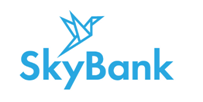 					                                    (редакція діє з «01» червня 2022р.згідно з рішенням Правління АТ «СКАЙ БАНК» протокол № 24/1 від «29» квітня 2022р.) до Публічного договору про  комплексне банківське обслуговування фізичних осіб АТ «СКАЙ БАНК» 	Т А Р И Ф Ина відкриття та обслуговування поточних  рахунків фізичних осіб АТ «СКАЙ БАНК» з використанням платіжної картки Тарифний пакет «Соціальний» (виплат пенсій, грошової допомоги, виплат за загальнообов'язковим державним соціальним страхуванням та заробітної плати працівникам бюджетних установ)Розрахунковим періодом вважається білінговий період, що дорівнює періоду з останнього робочого дня попереднього місяця після здійснення Банком білінгових процедур по останній робочий день поточного місяця до моменту здійснення Банком білінгових процедур. Рекомендовані авторизаційні ліміти на здійснення операцій з платіжними картками№ Перелік операційРозмір тарифу 1Тип карткиVisa Classic з чипом (іменна або миттєвого випуску)2Комісія за випуск основної картки (перевипуск по закінченню терміну дії)Не встановлюється3Щомісячна комісія за пакетне обслуговування1Не встановлюється4Комісія за випуск додаткової картки /перевипуск по закінченню терміну дії  Не встановлюється5Комісія за неактивну карткуНе встановлюється6Комісія за перевипуск картки по ініціативі клієнта (при втраті, пошкодженні, вилученні банкоматом і т.д.)   Не встановлюється7Місячна абонплата за СМС-інформування (сум від 100 грн)Не встановлюється8Комісія за конвертацію валюти (% від суми операції)1%9Зміна авторизаційного ліміту на проведення операцій по картіНе встановлюється10Комісія за блокування та розблокування картокНе встановлюєтьсяГОТІВКОВІ ОПЕРАЦІЇ11Перегляд залишку в банкоматах та POS терміналах на території України / за межами України (більше 1 разу на день)2 рази на день  не встановлюється, далі – 2 грн. за кожний перегляд  / 10 грн. 12Зняття готівки:12в мережі банкоматів АТ «СКАЙ БАНК»Не встановлюється12в мережі POS терміналів АТ «СКАЙ БАНК»  Не встановлюється13Зняття готівки в мережі банкоматів Банків на території УкраїниНе встановлюється14Зняття готівки в мережі POS терміналів Банків на території УкраїниНе встановлюється15Зняття готівки в мережі банкоматів/POS терміналів інших Банків за межами України2% min 50 грн.16Зняття готівки без картки через касу Банку Не встановлюється  17Поповнення рахунку без картки через касу БанкуНе встановлюєтьсяБЕЗГОТІВКОВІ ОПЕРАЦІЇ18Безготівкова оплата товарів та послугНе встановлюється 19Зарахування безготівкових коштів в межах БанкуНе встановлюється20Зарахування безготівкових коштів з іншого БанкуНе встановлюється21 Комісія за переказ коштів на інші рахунки за межі Банкудо 30 000,00 грн. - 10 грн., від 30 000,01 грн. - 0,1%, але не більше 2000 грн; 22 Комісія за відправку P2P переказів1% + 5 грн.23Комісія за отримання P2P переказівНе встановлюєтьсяІНШІ ОПЕРАЦІЇ24Тарифи за розслідування спірних транзакцій:24Мінімальна сума, що підлягає оскарженню50,00 грн.24Розслідування спірної транзакції, у разі якщо Банком не були отримані документи, згідно правил МПС, що підтверджують здійснення Клієнтом операціїНе встановлюється24Розслідування спірної транзакції, у разі якщо банком були отримані документи, згідно правил МПС, що підтверджують здійснення Клієнтом операції, з якою він не погоджується (за виключенням АТМ транзакції)100,00 грн.24Постановка карти в міжнародний (паперовий) стоп-листеквівалент 50 USD (оплата при наданні послуги та через кожні 30 днів при знаходженні)25Надання довідки по рахункуНе встановлюється26Нарахування відсотків по несанкціонованому овердрафту (у разі виникнення)  50% річних27Терміновий випуск картки (до 3-х банківських днів в залежності від регіону)300 грн.28Нарахування процентів по рахунку в залежності від суми на залишку коштів:0,01 – 10 000,00 грн.10 000,01 – 200 000,00 грн.200 000,01 грн.2% річних3% річних4,5% річних29Видача готівки через POS-термінали в торгово-сервісній мережі на території УкраїниНе встановлюєтьсяТип карткиОбмеження на видачу готівки в банкоматах та POS терміналах протягом 1 добиОбмеження на видачу готівки в банкоматах та POS терміналах протягом 1 добиОбмеження на оплату товарів та послуг протягом 1 добиОбмеження на оплату товарів та послуг протягом 1 добиОбмеження на оплату товарів та послуг в мережі інтернет протягом 1 добиОбмеження на оплату товарів та послуг в мережі інтернет протягом 1 добиТип карткиСума, грн.Кількість, шт.Сума, грн.Кількість, шт.Сума, грн.Кількість, шт.Visa Classic10 0001010 000105 00010